ПРОТОКОЛ № 8 заседания ПК3  Технического Комитета № 140Москва, on line                                                                                      28 апреля 2022г.Присутствовали:Члены ТК: Союз предприятий зообизнеса (СПЗ): Колчанова Т.И., генеральный директор СПЗ; председатель ТК; Шевчук Т.Ю.; ответственный секретарь ТК; Яковенко Н.Н. «Дача-Удача», Деревянко М.С., Минприроды, Белименгко В.В., АНО НОВА, Кузьменко Е. «Благополучие животных»; Дмитриев, К.И., Национальная ассоциация зооиндустрии; Ольга Эльгерт, Европродукт.Повестка заседания:1.Обсуждение редакции изменений в ГОСТ Р «Услуги для непродуктивных животных. Услуги по временному содержанию непродуктивных животных. Общие требования». 2. Во время обсуждения изменений в ГОСТ Р «Услуги для непродуктивных животных. Услуги по временному содержанию непродуктивных животных. Общие требования» в текст были внесены уточнения и изменения:1. Уточнен пункт об обеспечении необходимого объема воды; 2. Переработан пункт о исключении доступа к электрическим проводам в местах содержания животных;3.Уточнены требования к кормлению;4.Принят пункт об обращении с трупами животных, пункт, касающийся выгула собак.Решили: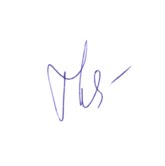 1. Решили: продолжить обсуждение проекта изменений.Председатель ТК 140					Т.И.Колчанова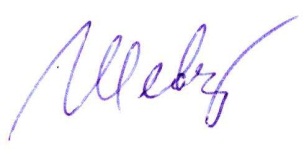 Ответственный секретарь					Т.Ю.Шевчук